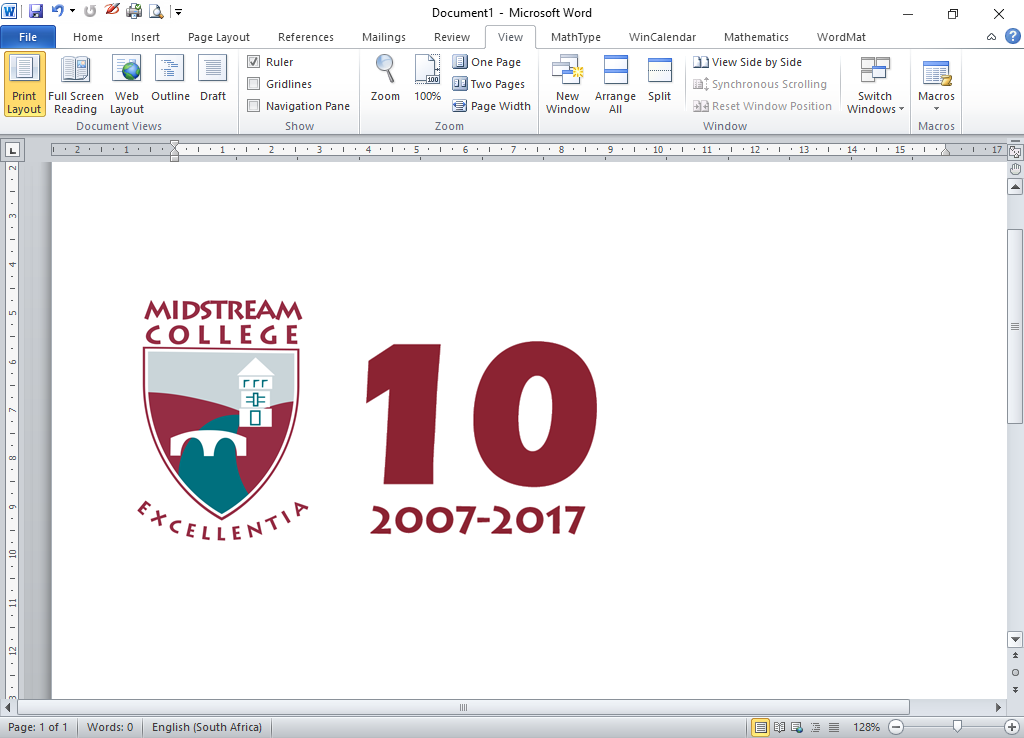 Gr. 12 Year PlanningGr. 12 Year PlanningACCOUNTINGTERM 1:Stock valuations.Companies Theory & General Ledger AccountsCompanies Financial StatementsTERM 2:Companies Cash flow statementsCompanies Analysis & InterpretationConsolidated Financial StatementsManufacturing concernsTERM 3:Budgets and Projected Income statementReconciliationsVATTERM 1:Stock valuations.Companies Theory & General Ledger AccountsCompanies Financial StatementsTERM 2:Companies Cash flow statementsCompanies Analysis & InterpretationConsolidated Financial StatementsManufacturing concernsTERM 3:Budgets and Projected Income statementReconciliationsVATAFRIKAANS EERSTE ADDISIONELE TAALAFRIKAANS EERSTE ADDISIONELE TAALTERM 1:PRAAT EN LUISTER Voorbereide leesOnvoorbereide leesOnvoorbereide gesprekLuisterbegripSKRYF EN AANBIED Lit. opstelLEES EN KYK Begripstoetse Donker Web: Fanie ViljoenFilmstudie: Ballade vir ‘n EnkelingPoësie:Hersiening 12 gedigteTAALSTRUKTUUR EN -GEBRUIK Taalhersiening. Notas TERM 2:PRAAT EN LUISTER Voorbereide lees (GTA)Onvoorbereide leesVoorbereide GTA-toespraakOnvoorbereide gesprekLuisterbegripSKRYF EN AANBIED Opstel 1LEES EN KYK Begripstoetse Opsomming Poësie Donker Web: Fanie ViljoenTAALSTRUKTUUR EN -GEBRUIK Hersiening van Taalreëls / IEB-vraestelleTERM 3:PRAAT EN LUISTER Voorbereiding vir mondelinge modereringSKRYF EN AANBIED Inskerping van korter skryfstukkeLEES EN KYK HersieningTAALSTRUKTUUR EN -GEBRUIK Hersiening alle taalstruktureTERM 4:PRAAT EN LUISTER ModereringSKRYF EN AANBIED Moderering van portefeuljesLEES EN KYK Begripstoetse Hersiening van PoësieDonker WebTAALSTRUKTUUR EN -GEBRUIK Hersiening van jaar se werk.TERM 1:PRAAT EN LUISTER Voorbereide leesOnvoorbereide leesOnvoorbereide gesprekLuisterbegripSKRYF EN AANBIED Lit. opstelLEES EN KYK Begripstoetse Donker Web: Fanie ViljoenFilmstudie: Ballade vir ‘n EnkelingPoësie:Hersiening 12 gedigteTAALSTRUKTUUR EN -GEBRUIK Taalhersiening. Notas TERM 2:PRAAT EN LUISTER Voorbereide lees (GTA)Onvoorbereide leesVoorbereide GTA-toespraakOnvoorbereide gesprekLuisterbegripSKRYF EN AANBIED Opstel 1LEES EN KYK Begripstoetse Opsomming Poësie Donker Web: Fanie ViljoenTAALSTRUKTUUR EN -GEBRUIK Hersiening van Taalreëls / IEB-vraestelleTERM 3:PRAAT EN LUISTER Voorbereiding vir mondelinge modereringSKRYF EN AANBIED Inskerping van korter skryfstukkeLEES EN KYK HersieningTAALSTRUKTUUR EN -GEBRUIK Hersiening alle taalstruktureTERM 4:PRAAT EN LUISTER ModereringSKRYF EN AANBIED Moderering van portefeuljesLEES EN KYK Begripstoetse Hersiening van PoësieDonker WebTAALSTRUKTUUR EN -GEBRUIK Hersiening van jaar se werk.AFRIKAANS HUISTAALAFRIKAANS HUISTAALTERM 1:Opstel 2LuistertoetsDrie gedigteTaalkunde/ TeksverwerkingVisuele geletterdheid“Die dag is bros”Transaksionele skryfwerkTERM 2:GTA opstelLuistertoetsDrie gedigteTransaksionele skryfwerkInformele gesprekvoeringVoorbereide leesGTA toesprake“Een of ander held”TaalkundeTERM 3:Die dag is bros (Hersiening)Drie gedigteTransaksionele skryfwerkOu vraestelle (Hersiening)TERM 4EksamenEksamenTERM 1:Opstel 2LuistertoetsDrie gedigteTaalkunde/ TeksverwerkingVisuele geletterdheid“Die dag is bros”Transaksionele skryfwerkTERM 2:GTA opstelLuistertoetsDrie gedigteTransaksionele skryfwerkInformele gesprekvoeringVoorbereide leesGTA toesprake“Een of ander held”TaalkundeTERM 3:Die dag is bros (Hersiening)Drie gedigteTransaksionele skryfwerkOu vraestelle (Hersiening)TERM 4EksamenEksamenFSMFSMTERM 1:Mathematical InductionDerivativesIntegralsTERM 2:IntegralsRational GraphsStatisticsTERM 3:IntegralsStatisticsTERM 4:StatisticsTERM 1:Mathematical InductionDerivativesIntegralsTERM 2:IntegralsRational GraphsStatisticsTERM 3:IntegralsStatisticsTERM 4:StatisticsBUSINESS STUDIESBUSINESS STUDIESTERM 1:Work covered in Grade 11Chapter 1: Business Environments: Macro, market and microChapter 2: Organisation performance New chaptersChapter 8: Investment Chapter 9: Insurance Chapter 7: Marketing TERM 2:Chapter 3: Conflict management Chapter 4: Human Capital Chapter 5: General Management and Corporate GovernanceTERM 3:Chapter 6: Ethics, Professionalism and Social Responsibility Revision TERM 1:Work covered in Grade 11Chapter 1: Business Environments: Macro, market and microChapter 2: Organisation performance New chaptersChapter 8: Investment Chapter 9: Insurance Chapter 7: Marketing TERM 2:Chapter 3: Conflict management Chapter 4: Human Capital Chapter 5: General Management and Corporate GovernanceTERM 3:Chapter 6: Ethics, Professionalism and Social Responsibility Revision CATCATTERM 1:1.1	Computers in our everyday lives1.2	Hardware devices1.3	Hardware recommendations1.4	Software1.5	System software and computer management7.1	Information management3.1	Reviewing documents3.2	Working with long documents3.3	Integrate, check and share documents4.1	Functions for calculationsTERM 2:4.2	Decision making in functions4.3	Text functions4.4	Making changes to graphs5.1	Revise and improve database knowledge and skills5.2	Calculations in queries and reports5.3	Designing and creating a database 2.1	Internet services and connections2.2	The dangers of computer crime2.3	E-communications2.4	The impact of technologyTERM 3:6	Web pages including tables 7.2	Working smarter7.3	Case studiesTERM 1:1.1	Computers in our everyday lives1.2	Hardware devices1.3	Hardware recommendations1.4	Software1.5	System software and computer management7.1	Information management3.1	Reviewing documents3.2	Working with long documents3.3	Integrate, check and share documents4.1	Functions for calculationsTERM 2:4.2	Decision making in functions4.3	Text functions4.4	Making changes to graphs5.1	Revise and improve database knowledge and skills5.2	Calculations in queries and reports5.3	Designing and creating a database 2.1	Internet services and connections2.2	The dangers of computer crime2.3	E-communications2.4	The impact of technologyTERM 3:6	Web pages including tables 7.2	Working smarter7.3	Case studiesDRAMATIC ARTSDRAMATIC ARTSTERM 1: TheorySouth African Theatre: Woza Albert! Devised by Percy Mtwa, Mbongeni and Barney SimonPractical: Acting candidates: Realism monologue Film and technical candidates: Pre-production and planning phase. Concept and journal.TERM 2: Theory: 20th Century theatre – PostmodernismSetwork: Angels in America by Tony Kushner (May start in term 1 already)Film studyFilm: District 9 directed by Neill Blomkamp.PracticalPAT 20th Century theatreActing candidates: SceneFilm and technical candidates: Production phase (Shooting and editing).TERM 3: Revision Acting candidates: Own ChoiceFilm and technical candidates: Post-production and final edit.Exam PreparationTERM 1: TheorySouth African Theatre: Woza Albert! Devised by Percy Mtwa, Mbongeni and Barney SimonPractical: Acting candidates: Realism monologue Film and technical candidates: Pre-production and planning phase. Concept and journal.TERM 2: Theory: 20th Century theatre – PostmodernismSetwork: Angels in America by Tony Kushner (May start in term 1 already)Film studyFilm: District 9 directed by Neill Blomkamp.PracticalPAT 20th Century theatreActing candidates: SceneFilm and technical candidates: Production phase (Shooting and editing).TERM 3: Revision Acting candidates: Own ChoiceFilm and technical candidates: Post-production and final edit.Exam PreparationEGDEGDTERM 1:Chapter 12: Loci (Mechanism)Chapter 10: Loci (Cam)Chapter 11: Loci (Helix)Chapter 3: Civil analyticalChapter 4: Civil DrawingsChapter 5: Pictorial Drawings - Two Point PerspectiveComputer-aided designPractical Assessment TaskTERM 2:Chapter 1: Mechanical analyticalChapter 2: Mechanical assemblyChapter 5: Pictorial Drawings - IsometricChapter 7: Solid geometryComputer-aided design  Practical Assessment TaskTERM 3:Chapter 8: Interpenetrations and DevelopmentsChapter 9: Transition PiecesRevisionPrelim Exams: August 2024Computer-aided design Practical Assessment TaskTERM 4:October 2024 End Year ExamTERM 1:Chapter 12: Loci (Mechanism)Chapter 10: Loci (Cam)Chapter 11: Loci (Helix)Chapter 3: Civil analyticalChapter 4: Civil DrawingsChapter 5: Pictorial Drawings - Two Point PerspectiveComputer-aided designPractical Assessment TaskTERM 2:Chapter 1: Mechanical analyticalChapter 2: Mechanical assemblyChapter 5: Pictorial Drawings - IsometricChapter 7: Solid geometryComputer-aided design  Practical Assessment TaskTERM 3:Chapter 8: Interpenetrations and DevelopmentsChapter 9: Transition PiecesRevisionPrelim Exams: August 2024Computer-aided design Practical Assessment TaskTERM 4:October 2024 End Year ExamENGLISH FIRST ADDITIONAL LANGUAGEENGLISH FIRST ADDITIONAL LANGUAGELanguage: Revision exercisesNovel: To kill a mockingbirdHarper LeePoetry: Prayer Before BirthFutilityWalking AwayLament for a dead cowBegin SummerAlexandraPhenomenal WomanHopeConstantly Risking AbsurdityJennifer’s TigersFilm Study: The Truman Show, directed by Peter WeirWriting: Argumentative or Descriptive Essay Narrative EssayOral: CAT prepared speechPrepared readingConversations Listening tests (x2)School Based Assessment (SBA):2x essaysThird genre (Film Study) assignment            3x testsCommon Assessment TaskPreliminary ExaminationLanguage: Revision exercisesNovel: To kill a mockingbirdHarper LeePoetry: Prayer Before BirthFutilityWalking AwayLament for a dead cowBegin SummerAlexandraPhenomenal WomanHopeConstantly Risking AbsurdityJennifer’s TigersFilm Study: The Truman Show, directed by Peter WeirWriting: Argumentative or Descriptive Essay Narrative EssayOral: CAT prepared speechPrepared readingConversations Listening tests (x2)School Based Assessment (SBA):2x essaysThird genre (Film Study) assignment            3x testsCommon Assessment TaskPreliminary ExaminationENGLISH HOME LANGUAGEENGLISH HOME LANGUAGETERM 1:PoetryOzymandiasWill it be so again?RememberLiteratureOthelloWritten Assessment Comparative Essay (film)Reflective EssayOral WorkListening ComprehensionTERM 2:PoetryGo, Lovely Rose                                                                                                                  Cockroaches                                                                             	           Namaqualand after Rain                                                                         	                                        Moving through the silent crowd                                          	 LiteratureThe Handmaid’s TaleOral WorkCAT DiscussionTERM 3:PoetryPoetry techniques Mirror                                                            	The Sun RisingStrangers Forever LiteratureThe Handmaid’s TaleOralCAT OralUnprepared ReadingTERM 4:PoetryRevision of all poetryUnseen Poetry techniques LiteratureRevision workTERM 1:PoetryOzymandiasWill it be so again?RememberLiteratureOthelloWritten Assessment Comparative Essay (film)Reflective EssayOral WorkListening ComprehensionTERM 2:PoetryGo, Lovely Rose                                                                                                                  Cockroaches                                                                             	           Namaqualand after Rain                                                                         	                                        Moving through the silent crowd                                          	 LiteratureThe Handmaid’s TaleOral WorkCAT DiscussionTERM 3:PoetryPoetry techniques Mirror                                                            	The Sun RisingStrangers Forever LiteratureThe Handmaid’s TaleOralCAT OralUnprepared ReadingTERM 4:PoetryRevision of all poetryUnseen Poetry techniques LiteratureRevision workGEOGRAPHYGEOGRAPHYTERM 1:Topic 5Chapter 3: MiningChapter 4: Secondary and tertiary sectorsChapter 5: Strategies for industrial developmentChapter 6: The informal sectorTopic 4Chapter 1: The study of settlementsChapter 2: Rural settlementsChapter 3: Rural settlement issuesChapter 4: Urban settlementsChapter 5: Urban hierarchiesChapter 6: Urban structure and patternsChapter 7: Urban settlement issuesTERM 2:Topic 2Chapter 1: Mid-latitude cyclonesChapter 2: Tropical cyclonesChapter 3: Subtropical anticyclones and associated weather conditionsChapter 4: Valley climatesChapter 5: Urban climatesTopic 3Chapter 1: Drainage systems in South AfricaChapter 2: Fluvial processesChapter 3: Catchment and river managementMapworkGISTERM 3:RevisionTERM 4:RevisionTERM 1:Topic 5Chapter 3: MiningChapter 4: Secondary and tertiary sectorsChapter 5: Strategies for industrial developmentChapter 6: The informal sectorTopic 4Chapter 1: The study of settlementsChapter 2: Rural settlementsChapter 3: Rural settlement issuesChapter 4: Urban settlementsChapter 5: Urban hierarchiesChapter 6: Urban structure and patternsChapter 7: Urban settlement issuesTERM 2:Topic 2Chapter 1: Mid-latitude cyclonesChapter 2: Tropical cyclonesChapter 3: Subtropical anticyclones and associated weather conditionsChapter 4: Valley climatesChapter 5: Urban climatesTopic 3Chapter 1: Drainage systems in South AfricaChapter 2: Fluvial processesChapter 3: Catchment and river managementMapworkGISTERM 3:RevisionTERM 4:RevisionHISTORYHISTORYTERM 1:Cold War - VietnamCivil Society protests in America 1950s to the 1970sTERM 2:Civil Resistance in South Africa in the 1970s and 1980sTERM 3:The coming of democracy in South Africa 1990 to 1997Collapse of communism and the new world order.TERM 4:Prelim Exam and revisionTERM 1:Cold War - VietnamCivil Society protests in America 1950s to the 1970sTERM 2:Civil Resistance in South Africa in the 1970s and 1980sTERM 3:The coming of democracy in South Africa 1990 to 1997Collapse of communism and the new world order.TERM 4:Prelim Exam and revisionINFORMATION TECHNOLOGYINFORMATION TECHNOLOGYTERM 1: Practical SQL / SQLInheritanceArrays of inherited objectsTheory NormalisationHardware and SoftwareDatabase ManagementTERM 2: Practical Interface DesignData validationJSONData structuresTheory Social ImplicationsTERM 3:Practical Algorithm designPATTERM 1: Practical SQL / SQLInheritanceArrays of inherited objectsTheory NormalisationHardware and SoftwareDatabase ManagementTERM 2: Practical Interface DesignData validationJSONData structuresTheory Social ImplicationsTERM 3:Practical Algorithm designPATLIFE SCIENCESLIFE SCIENCESTERM 1:DNA – code of lifeChromosomes and meiosisGenetics and genetic engineeringOrigin of an idea about originsFundamental aspects of evolutionFormation of new speciesTERM 2:Hominid studiesEvolution in present timesHuman endocrine systemReproduction in flowering plantsReproductive animal strategiesHuman reproductionTERM 3:Human reproductionHuman endocrine systemPopulation and community ecology (revision)TERM 4:Not applicableTERM 1:DNA – code of lifeChromosomes and meiosisGenetics and genetic engineeringOrigin of an idea about originsFundamental aspects of evolutionFormation of new speciesTERM 2:Hominid studiesEvolution in present timesHuman endocrine systemReproduction in flowering plantsReproductive animal strategiesHuman reproductionTERM 3:Human reproductionHuman endocrine systemPopulation and community ecology (revision)TERM 4:Not applicableLIFE ORIENTATIONLIFE ORIENTATIONTERM 1:CAT ACAT A question 3TERM 2:CAT ACAT A question 4Discursive essay practice in classTERM 3:Discursive essaySource-based questionsIEB examTERM 4:Not applicableTERM 1:CAT ACAT A question 3TERM 2:CAT ACAT A question 4Discursive essay practice in classTERM 3:Discursive essaySource-based questionsIEB examTERM 4:Not applicableMATHEMATICAL LITERACYMATHEMATICAL LITERACYTERM 1:Chapter 3: Data HandlingChapter 7: Measurement (weight, BMI and medicine dosages)Chapter 11: ProbabilityChapter 1: Measurement (conversions, time and temperature)Chapter 2: Finance (income and expenditures)Chapter 10: Maps and Plans (plans and scale)TERM 2:Chapter 5: Maps and Plans (scale and map work)Chapter 6: Measurement (length, perimeter, area and volume)Chapter 4: Finance (interest, banking and inflation)TERM 3:Chapter 9: Finance (exchange rates)Chapter 8: (tax)TERM 4:TERM 1:Chapter 3: Data HandlingChapter 7: Measurement (weight, BMI and medicine dosages)Chapter 11: ProbabilityChapter 1: Measurement (conversions, time and temperature)Chapter 2: Finance (income and expenditures)Chapter 10: Maps and Plans (plans and scale)TERM 2:Chapter 5: Maps and Plans (scale and map work)Chapter 6: Measurement (length, perimeter, area and volume)Chapter 4: Finance (interest, banking and inflation)TERM 3:Chapter 9: Finance (exchange rates)Chapter 8: (tax)TERM 4:MATHEMATICSMATHEMATICSTERM 1:Analytical GeometryTrigonometryCalculusTERM 2:CalculusEuclidean GeometryProbabilityPatternsTERM 3:FinancesInverses and logsStatisticsQuadrilateralsTERM 4:RevisionTERM 1:Analytical GeometryTrigonometryCalculusTERM 2:CalculusEuclidean GeometryProbabilityPatternsTERM 3:FinancesInverses and logsStatisticsQuadrilateralsTERM 4:RevisionMUSICMUSICTERM 1Musical TheatreWest Side StoryJazz: Elements of the genreSwing, Bebop, Cool JazzSA Urban Music:Elements of the genreIngoma ebusuku style (mbube and isicathamiya)MarabiVocal jive, kwela, jazz and mbaqanqaTERM 2Classical eraSonata formSymphony:Beethoven Symphony no. 5SA Urban Jazz:MeadowlandsTERM 3Revision of forms:BinaryTernaryMenuet and trioRondoSonata form12-bar bluesAABAVerse-and-chorusThrough-composedStrophicRevision of Romantic era and Lied:Der ErlkonigRevision of Opera:Don GiovanniTERM 1Musical TheatreWest Side StoryJazz: Elements of the genreSwing, Bebop, Cool JazzSA Urban Music:Elements of the genreIngoma ebusuku style (mbube and isicathamiya)MarabiVocal jive, kwela, jazz and mbaqanqaTERM 2Classical eraSonata formSymphony:Beethoven Symphony no. 5SA Urban Jazz:MeadowlandsTERM 3Revision of forms:BinaryTernaryMenuet and trioRondoSonata form12-bar bluesAABAVerse-and-chorusThrough-composedStrophicRevision of Romantic era and Lied:Der ErlkonigRevision of Opera:Don GiovanniPHYSICAL SCIENCESPHYSICAL SCIENCESTERM 1MECHANICSMomentum + ImpulseVertical 1D Projectile MotionKinematicsMATTER AND MATERIALSOrganic Chemistry: Naming, Physical Properties, ReactionsCHEMICAL CHANGERate and extent of reactionsELECTRICITY AND MAGNETISMElectric circuits: Internal ResistanceSeries and parallel networksElectrodynamicsTERM 2CHEMICAL CHANGEEquilibriumElectrochemistry: Electrolytic cells, Galvanic cellsAcids and BasesTERM 3MECHANICSWork, Energy, and PowerMATTER AND MATERIALSEmission and Absorption Spectra,Photoelectric effectTERM 1MECHANICSMomentum + ImpulseVertical 1D Projectile MotionKinematicsMATTER AND MATERIALSOrganic Chemistry: Naming, Physical Properties, ReactionsCHEMICAL CHANGERate and extent of reactionsELECTRICITY AND MAGNETISMElectric circuits: Internal ResistanceSeries and parallel networksElectrodynamicsTERM 2CHEMICAL CHANGEEquilibriumElectrochemistry: Electrolytic cells, Galvanic cellsAcids and BasesTERM 3MECHANICSWork, Energy, and PowerMATTER AND MATERIALSEmission and Absorption Spectra,Photoelectric effectTOURISMTOURISMTERM 1:Domestic, regional and international tourism Global eventsPolitical and unforeseen occurrences Map work and tour planning Health and safety Travel documentation World time zones Calculation of world time zonesTourism AttractionsTest 1PAT part 1 TERM 2:Foreign exchange Forms of payment Foreign market share Marketing SATAbove and below the line marketingSWOT analysisResponsible and sustainable tourism 3 pillars of sustainable tourism Responsible tourism and tourists Communication and customer care Methods to obtain and measure feedback and satisfaction Tourism sectors Professional image Conditions of employment Purpose and value of a code of conduct Test 2 PAT phase 2 Case Study and Data Analysis taskTERM 3:Industry Related Performance (IRP) Preliminary exam  TERM 4:November examinationTERM 1:Domestic, regional and international tourism Global eventsPolitical and unforeseen occurrences Map work and tour planning Health and safety Travel documentation World time zones Calculation of world time zonesTourism AttractionsTest 1PAT part 1 TERM 2:Foreign exchange Forms of payment Foreign market share Marketing SATAbove and below the line marketingSWOT analysisResponsible and sustainable tourism 3 pillars of sustainable tourism Responsible tourism and tourists Communication and customer care Methods to obtain and measure feedback and satisfaction Tourism sectors Professional image Conditions of employment Purpose and value of a code of conduct Test 2 PAT phase 2 Case Study and Data Analysis taskTERM 3:Industry Related Performance (IRP) Preliminary exam  TERM 4:November examinationVISUAL ARTSVISUAL ARTSTERM 1:Theory:Super-Realism Conceptual artPractical:PAT Journal and ArtworkTERM 2:Theory:South-African Resistance ArtSouth-African Contemporary & Post-Democratic artistsPractical:PAT Journal and ArtworkTERM 3:Theory:South-African Contemporary & Post-Democratic artists (continue)Practical:Exam Journal & DrawingTERM 4:Theory:RevisionPractical:ExhibitionTERM 1:Theory:Super-Realism Conceptual artPractical:PAT Journal and ArtworkTERM 2:Theory:South-African Resistance ArtSouth-African Contemporary & Post-Democratic artistsPractical:PAT Journal and ArtworkTERM 3:Theory:South-African Contemporary & Post-Democratic artists (continue)Practical:Exam Journal & DrawingTERM 4:Theory:RevisionPractical:ExhibitionMUSICTERM 1MusicalOperaJazz:Elements of the genreo    Swing, Bebop, Cool Jazz·         Revision of musical formsTERM 2·         Classical eraSymphonySonata formRevision of Lied (Der Erlkonig)TERM 3South African Urban Music:Elements of the genreo    Ingoma ebusuku style (mbube and isicathamiya)o    Marabio    Vocal jive, kwela, jazz and mbaqanqa